DAN - die anderen Nachrichten 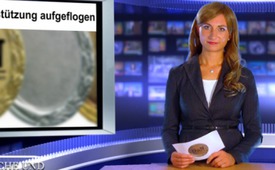 Pädophilieunterstützung aufgeflogen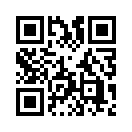 Die Debatte um die
Haltung der Grünen zur
Pädophilie ist derart ins
öffentliche Bewusstsein
gerückt...Die Debatte um die
Haltung der Grünen zur
Pädophilie ist derart ins
öffentliche Bewusstsein
gerückt, dass nun auch andere
Fälle bekannt werden:
Die hessische FDPPolitikerin
Dagmar Döring
hat in den achtziger
Jahren „die Legalisierung
einvernehmlicher Beziehungen
zwischen Erwachsenen
und Kindern“ (genannt:
Pädophilie) unterstützt.
Sie zog jetzt die
Konsequenz daraus und
trat von ihrer Bundestagskandidatur
zurück. Mögen
weitere Beispiele folgen!von feQuellen:HAZ vom 12.8.2013Das könnte Sie auch interessieren:#DaN - Die anderen Nachrichten - www.kla.tv/DaNKla.TV – Die anderen Nachrichten ... frei – unabhängig – unzensiert ...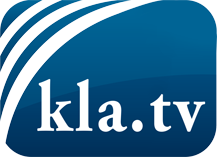 was die Medien nicht verschweigen sollten ...wenig Gehörtes vom Volk, für das Volk ...tägliche News ab 19:45 Uhr auf www.kla.tvDranbleiben lohnt sich!Kostenloses Abonnement mit wöchentlichen News per E-Mail erhalten Sie unter: www.kla.tv/aboSicherheitshinweis:Gegenstimmen werden leider immer weiter zensiert und unterdrückt. Solange wir nicht gemäß den Interessen und Ideologien der Systempresse berichten, müssen wir jederzeit damit rechnen, dass Vorwände gesucht werden, um Kla.TV zu sperren oder zu schaden.Vernetzen Sie sich darum heute noch internetunabhängig!
Klicken Sie hier: www.kla.tv/vernetzungLizenz:    Creative Commons-Lizenz mit Namensnennung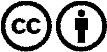 Verbreitung und Wiederaufbereitung ist mit Namensnennung erwünscht! Das Material darf jedoch nicht aus dem Kontext gerissen präsentiert werden. Mit öffentlichen Geldern (GEZ, Serafe, GIS, ...) finanzierte Institutionen ist die Verwendung ohne Rückfrage untersagt. Verstöße können strafrechtlich verfolgt werden.